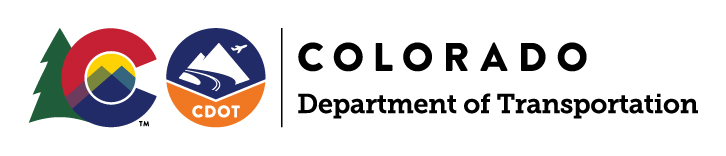 2829 W. Howard Place 		Project Code:  	     Denver, CO 80204	Parcel No.  	     		Project No:  	     		Location:  	     			Name:  	       Attachment (Exhibit A)RELEASE OF INTEREST IN REAL PROPERTYFor the sum of one dollar ($1.00) and other good and valuable consideration, receipt of which is hereby confessed and acknowledged, the undersigned, having an interest in the real property together with all appurtenances thereto, and with all improvements thereon, and all fixtures of a permanent nature thereon, more particularly described as follows:By virtue of that certain       dated      and recorded in Book      , at Page      , Reception No.      , of the       records, hereby accepts said sum and other considerations as full compensation for any interest, and the interest of all heirs, devisees, successors, and assigns in said parcel of land, and hereby authorizes the Department of Transportation, State of Colorado, to take possession thereof effective      , 20     , thereby releasing said Department of Transportation, State of Colorado, its agents, contractors, and employees from any and all claims for damages arising out of or in connection with the taking of or damage to said parcel, and interests therein, for the construction of the above project, which project involves the improvement, relocation, or reconstruction of State Highway No.     .IN WITNESS WHEREOF, the said Grantor or Grantors have hereunto set their hand this       day of      , 20     .STATE OF______________________)                                                                        )ss                   COUNTY OF ____________________)           The foregoing instrument was acknowledged before me this _________ day of_____________________ 20_____, by_______________________________________________________________________________.WITNESS my hand and Official Seal.My Commission expires: _______________________.						_______________________________						                     Notary Public